		Accord		Concernant l’adoption de prescriptions techniques uniformes applicables aux véhicules à roues, aux équipements et aux pièces susceptibles d’être montés ou utilisés sur un véhicule à roues 
et les conditions de reconnaissance réciproque des homologations délivrées conformément à ces prescriptions*(Révision 2, comprenant les amendements entrés en vigueur le 16 octobre 1995)_________		Additif 40 – Règlement no 41		Révision 2 – Amendement 4Complément 4 à la série 04 d’amendements – Date d’entrée en vigueur : 8 octobre 2016		Prescriptions uniformes relatives à l’homologation des motocycles 
en ce qui concerne le bruitCe document est un outil de documentation. Le texte authentique et contraignant juridique est : ECE/TRANS/WP.29/2016/3._________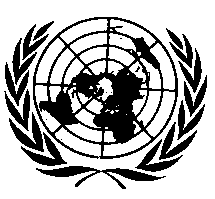 Nations UniesParagraphe 2.13, tableau, lire :« 	».Paragraphe 8.2, lire :« 8.2		Afin de vérifier que les conditions énoncées ci-dessus sont remplies, un échantillon de motocycle est prélevé sur la chaîne de production du type homologué conformément au présent Règlement. Les valeurs du niveau sonore relevées et traitées (Lurban et Lwot) selon la méthode définie à l’annexe 3, avec le ou les mêmes rapports et la ou les mêmes distances de préaccélération que lors de l’essai d’homologation de type initial, arrondies au chiffre entier le plus proche, ne doivent pas dépasser de plus de 3,0 dB(A) les valeurs relevées et traitées au moment de l’homologation de type. En outre, Lurban ne doit pas dépasser de plus de 1,0 dB(A) les limites définies à l’annexe 6 du présent Règlement et Lwot, suivant l’exemple du paragraphe 6.2.3, ne doit pas dépasser la valeur limite de Lurban de plus de 6,0 dB(A) ». E/ECE/324/Rev.1/Add.40/Rev.2/Amend.4−E/ECE/TRANS/505/Rev.1/Add.40/Rev.2/Amend.4E/ECE/324/Rev.1/Add.40/Rev.2/Amend.4−E/ECE/TRANS/505/Rev.1/Add.40/Rev.2/Amend.428 octobre 2016SymboleUnitéSignificationRéférence…………L dB(A)niveau de pression acoustiqueAnnexe 3 – 1.4.1L wot(i)dB(A)L à pleins gazAnnexe 3 – 1.4.6...………